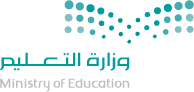 طالبتي العزيزة استعيني بالله ثم اجيبي على ما يلي :                السؤال الأول: اختاري الاجابة الصحيحة مما يلي: درجة لكل فقرة       السؤال الثانـي :   صلي الفقرة من العمود الأول بما يناسبه من العمود الثاني : درجة لكل فقرة    السؤال الثالث : أ. أكملي الفراغات بما يناسبها من الكلمات التالية  : درجة لكل فقرة          (    درن      –       الخروج مبكرا       –          السنن الرواتب        –         يرفع صاحبه درجات       –         الشرك  )١. من آداب يوم الجمعة ............................. ٢. من فضائل العلم أنه ..............................٣. .......................... اي الدرن الوسخ وهذا تشبيه للخطايا والسيئات بالوسخ  ٤. ........................... هي اثنتا عشرة ركعة يتطوع بها قبل الفريضة وبعدها . ٥.   ....................... هو صرف شيء من العبادة لغير الله.ب. أجيبي عما يلي :اذكري الجملة التي تقال في صلاة الفجر    ؟  .........................................................................                                     انتهت الأسئلة مع تمنياتي لكم بالتوفيق والنجاح                                     معلمة المادة /                                                                                  مديرة المدرسة /                                                  وزارة التعليم إدارة التعليم ......مدرسة ابتدائية .............المادة:الدراسات الإسلامية( التوحيد-الحديث-الفقه)وزارة التعليم إدارة التعليم ......مدرسة ابتدائية .............الصف:خامس وزارة التعليم إدارة التعليم ......مدرسة ابتدائية .............أسئلة الاختبار لمادة دراسات الإسلامية  الفصل الدراسي الأول  للعام الدراسي 1444هـ / 1445هـ    اسم الطالبة رباعيا: .................................................................................   اسم الطالبة رباعيا: .................................................................................   اسم الطالبة رباعيا: .................................................................................   اسم الطالبة رباعيا: .................................................................................١.شبه النبي ﷺ الصلوات الخمس أ. الوادي ب.  النهر ج . البحر٢. معنى جملة  (الله اكبر )  أ. الله أعظم وأكبر من كل شئب. اقبلوا على الصلاة  ج. محمد عبدالله ورسوله٣.  أعظم ما امر الله به أ. الشرك ب. التوحيد ج. لا شيء مما سبق٤. عدد جمل الأذان . أ. ٥ب. ١٢ج. ١٥٥.  من الأصول التي يجب على العبد معرفتها  أ. معرفة الله عز وجل ب. معرفة النبي محمد ﷺج. جميع ما سبق٦. كان النبي ﷺ يقول ( وجعلت قرة عيني في ........ ) أ. الزكاة ب. الصلاة ج. الحج ٧. حكم الأذان فرض كفاية للصلوات الخمس على أ. النساء ب. النساء والرجالج. الرجال ٨. على ماذا يدل قوله تعالى : "وَمَا خَلَقْتُ الْجِنَّ وَالْإِنسَ إِلَّا لِيَعْبُدُونِ" يدل على أ. التوحيد ب. الشرك ج. النفاق رقم العمود الأول الإجابة العمود الثاني ١يجوز اللهو واللعب في يوم العيد  يتمه ويكمله على الوجه المشروع ٢تعريف الإقامة :    هو عبدالرحمن بن صخر الدوسي ٣تعريف الحنفية :هو الاستسلام لله بالتوحيد و البعد عن كل ما يعبد من دون الله ٤صحابي كان يلقب بأبي هريرة  الإعلام بالقيام  الى الصلاة المفروضة  ٥معني يصبغ الوضوء  أثبتوا على الصلاة حيث ينادى لأدائها في المسجد ٦من جمل الأذان ( حي على الصلاة ) ومعناها : اذا كان اللهو واللعب في مباح وغير محرم 